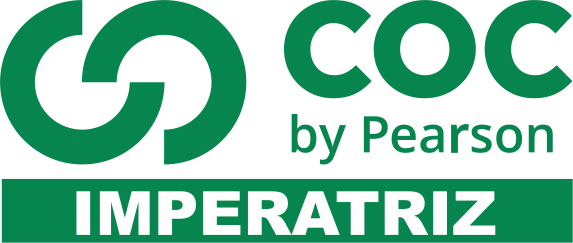 1) Durante o século XIX, a região Norte vivenciou um grande crescimento populacional impulsionado, entre outros fatores, pelo:a) Ciclo do ourob) Ciclo da cana-de-açúcarc) Ciclo da borrachad) Ciclo da madeira2) Julgue os itens a seguir destacando aquele que não corresponde às finalidades da Zona Franca de Manaus.a) Promover o desenvolvimento da região Norte.b) Promover a integração da região Norte com o restante do país.c) Preservar a soberania nacional com a defesa da fronteira.d) Estimular a ocupação do território da região Norte e intensificar as ações de preservação ambiental.3) A área destacada no mapa identifica a instalação de uma Usina Hidrelétrica na Amazônia. Assinale a alternativa que estabeleça correspondência entre essa usina e seu principal objetivo de construção: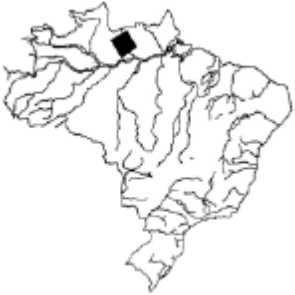 a) Tucuruí — abastecimento do Projeto Carajás.b) Tucuruí — abastecimento da Zona Franca de Manaus.c) Xingu — abastecimento do Projeto Albrás e Alcan.d) Balbina — abastecimento da Zona Franca de Manaus.4) Entre os objetivos que levaram o Governo Brasileiro a instalar a Zona Franca de Manaus, podemos citar:a) A preocupação com as fronteiras brasileiras na região Norte e a necessidade de garantir a ocupação do território amazônico contra possíveis invasões norte-americanas.b) O interesse de empresas multinacionais em explorar os recursos naturais da Amazônia e consolidar a região Norte como um polo de atração de empresas de pesquisas sobre as plantas medicinais da Amazônia.c) Ampliar a ocupação do território da região Norte por meio da atracão de empresas nacionais e estrangeiras a partir de subsídios fiscais, bem como estimular o comércio intrarregional e com as demais regiões do país.d) Atrair investimento internacional para as questões da preservação da biodiversidade da Amazônia e consolidar políticas de desenvolvimento sustentável na região Norte.5) Observe o mapa de divisão regional do Brasil e, em seguida, assinale a proposição correta:
Divisão regional brasileira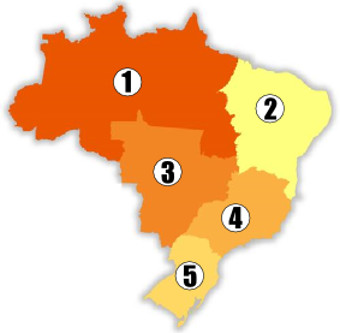 a) O número 5 assinala a região Sul, onde se concentram numerosos descendentes de europeus, que utilizaram a terra mantendo a cobertura vegetal original, adotando um sistema de agricultura extensiva e de autoconsumo.b) O número 1 corresponde à região de maior área, onde as condições naturais permitiram o estabelecimento de uma floresta temperada homogênea e que vem apresentando crescente extensão de áreas devastadas, porque ainda não utiliza modelos de desenvolvimento sustentável.c) O número 2 indica a região que teve menor importância econômico-social no período colonial e que, após o período áureo da mineração, voltou às condições de pobreza dos primeiros séculos de colonização.d) O número 4 identifica a região que apresenta maior índice de industrialização, com destaque para as cidades de São Paulo e Rio de Janeiro, que polarizam as demais regiões brasileiras.6) Assinale a alternativa que apresenta as duas grandes rodovias previstas no Projeto de Integração Nacional (PIN) do Governo Médici.a) Via Dutra em são Paulo e Via Madalena.b) Cuiabá-Santarém e BR 101c) Cuiabá-Santarém e Transamazônicad) BR 010 e BR1167) (TAUBATÉ) Usina brasileira que se revelou um verdadeiro fracasso em todos os aspectos: técnico, financeiro, social e ecológico. Inundou 2.360 metros quadrados de floresta, sem qualquer aproveitamento, e vai gerar uma energia muito cara em relação ao investimento, sem atender à demanda da região:a) Tucuruí.b) Balbina.c) Xingó.d) Orocó.8) As ferrovias no Brasil estão geograficamente concentradas:a) na região Nordeste, como resultado das políticas coloniais de transportes das commodities aqui cultivadas pela metrópole.b) na região Sudeste, em razão das estruturas instaladas no auge da economia cafeeira.c) no Centro-Oeste, como uma obra de promoção da política da Marcha para o Oeste.d) em todo o litoral, como herança da concentração populacional nessa faixa do país.9) Diferencie Amazônia Legal e Amazônia Internacional.10)  Explique as características da divisão regional da Região Concentrada.11) Explique os critérios para a regionalização proposta pelo geógrafo Pedro Pinchas Geiger.12) Apresente as características da divisão regional proposta pelo geógrafo Milton Santos, os Quatros Brasis.13) Estabeleça as diferenças entre:Mata de Igapó:Mata de Várzea:Mata de Terra Firme:14) Qual era a finalidade do (PIN) Plano de Integração Nacional.15) Comente sobre a exploração mineral na região amazônica estabelecendo os conceitos relacionados a importância para a questão econômica e a questão ambiental:16) Como as construções de hidrelétricas podem afetar os ecossistemas da Amazônia?17) Cite as atribuições dos atores sociais do campo brasileiro:Grileiro:Posseiro:Latifundiário:18) Explique a formação dos Rios voadores e sua importância para a região Centro Sul.19) Qual a importância dos ciclos do ouro e do café para o desenvolvimento da região Centro Sul?20) Em relação ao estudo dos aspectos urbanos do centro Sul, defina o conceito de Megalópole.21) Quais atividades econômicas estão atreladas ao Arco do Desmatamento as margens da Floresta Amazônica?